Prot. Segr. n.71/2022	Pescara, 07.07.2022VIA PECA	TUTTI I COMUNI DELLA REGIONE ABRUZZO LORO SEDIOGGETTO: Fondo unico borse di studio D. Lgs. 63/2017. Indirizzi operativi ai quali i Comuni dell’ABRUZZO si devono attenere per la formazione degli elenchi degli aventi diritto ad accedere alle borse di studio per l’a.s. 2021/2022, in attuazione della DGR n. 303 del 10/06/2022.Gentilissimi,abbiamo il piacere di comunicarVi che anche per l’annualità 2021/2022, riparte il programma IOSTUDIO, che prevede l’attribuzione di una borsa di studio a favore dei nostri studenti. Infatti, con DGR n. 303 del 10/06/2022, disponibile al link: https://www.regione.abruzzo.it/content/dgr-n- 303-del-10062022, la Regione Abruzzo ha stabilito di ammettere al beneficio delle borse di studioa.s. 2021/2022 (D.M. n. 356/2021) gli studenti residenti nella Regione Abruzzo che presentino entrambi i seguenti requisiti:frequentino nell’anno scolastico 2021/2022 un Istituto secondario di secondo grado statale o paritario;appartengano a famiglie	con	ISEE	(Indicatore della	Situazione Economica Equivalente) non superiore a euro 12.000,00;Inoltre, in continuità con le esperienze pregresse, ha stabilito per l’individuazione dei nominativi dei beneficiari, di avvalersi delle graduatorie già esistenti dei Comuni relative alla fornitura dei libri di testo ai sensi dell’art. 27 della L. 448/98 e riferite all’anno scolastico 2021/2022.Premesso quanto sopra, si richiede che codesti Comuni trasmettano, l'elenco degli studenti con i requisiti di cui sopra, entro e non oltre il giorno 31 agosto	2022, al Servizio Istruzione, Formazione	e	Università	–	Ufficio	Obbligo	Scolastico,	all’indirizzo	PEC dpg021@pec.regione.abruzzo.it, inserendo nell’oggetto la dicitura: “IOSTUDIO 2021/2022 invio elenco dei beneficiari – Comune di XXXXX (specificare Comune), e allegando il modello (A) in formato EXCEL, compilato a regola d’arte, in riferimento ai seguenti dati:CODICE ISTAT COMUNE come da tabella indicata nell'elenco a discesaNOMECOGNOMESESSO come da tabella indicata nell'elenco a discesa (M/F)COMUNE NASCITADATA NASCITAPROVINCIA NASCITA come da tabella indicata nell'elenco a discesaCODICE	FISCALE	campo di	16	caratteri	obbligatori (esclusivamente	del beneficiario, anche se minore)CODICE MECCANOGRAFICO ISTITUTOIMPORTO ISEE (importo compreso fra 0 e 12.000,00).Il modulo, una volta compilato, deve essere RINOMINATO inserendo il NOME del proprio COMUNE (es. PESCARA).I Comuni che non hanno elenchi di cui sopra, invieranno il modello (A) VUOTO, specificando, che il Comune non ha inserito nessun nominativo in quanto non possiede gli elenchi richiesti.Tale modalità permetterà alla Regione Abruzzo di essere a conoscenza dell’assenza di richieste per un determinato Comune.Si chiede di prestare massima attenzione alla correttezza dei dati inseriti nel modulo, anche attraverso verifiche con l’anagrafe Comunale, poiché anche il minimo errore impedirà l’ammissione del beneficiario nel sistema informatico del MIUR, per l’erogazione del contributo. Si evidenzia, infatti, che il Ministero non accetta nominativi i cui dati anagrafici e scolastici non corrispondono con quelli presenti nell’Anagrafe nazionale degli studenti.Non saranno presi in esame elenchi i cui dati risultino difformi da quelli richiesti. Nello specifico:incompleti o erroneamente trascritti (es. Codice Fiscale non congruente al nome, ai dati di nascita e/o al sesso, codice meccanografico scuola non corretto, etc.);trasmessi oltre il termine perentorio indicato;trasmessi senza regolare protocollo e data;inviati ad una PEC diversa da quella indicata;Inviati con oggetto difforme da quello indicato.Allo scopo di ridurre drasticamente anomalie ed errori, si invita ad avvalersi anche della collaborazione delle scuole interessate per le seguenti operazioni di verifica:effettiva iscrizione e frequenza dello studente presso l’istituto secondario superiore di pertinenza;corrispondenza del Codice Fiscale corretto e di tutti i dati anagrafici (Nome, Cognome, Luogo e Data di nascita, Sesso) dello studente, con quelli inseriti sul portale scolastico SIDI (Sistema Informativo dell'Istruzione);corretta associazione del Codice Meccanografico identificativo dell’Istituto secondario superiore frequentato dallo studente.La mancata osservanza di quanto sopra richiesto, comporterà l’esclusione dei nominativi dal beneficio esonerando la Regione Abruzzo da qualsiasi responsabilità.Il Servizio Istruzione, Formazione e Università provvederà ad adottare un’unica graduatoria regionale in ordine crescente di ISEE, riconoscendo la precedenza allo studente più giovane d’età in caso di parità di ISEE. L’importo della singola borsa di studio ammonta ad euro 200,00 rideterminabile in rapporto al numero totale dei richiedenti e alle risorse finanziarie disponibili nel limite massimo di euro 500,00, come previsto dalle disposizioni ministeriali.Premesso che la graduatoria dei beneficiari non può essere pubblicata, in ossequio alle vigenti norme sulla privacy, sarà cura del Servizio Istruzione, Formazione e Università trasmettere, a ciascun Comune, l’elenco degli studenti beneficiari delle borse di studio, che provvederà a darne opportuna informazione agli stessi.Per qualsiasi necessità e/o informazione si prega di inviare una mail al seguente indirizzo dpg021@regione.abruzzo.it indicando il contatto telefonico e relativo referente, per essere ricontattati al più presto.Certi dell’imprescindibile collaborazione tra istituzioni, al fine di agevolare l’avvio delle procedure attuative di pertinenza dell’Ente, si raccomanda di riscontrare la presente, con cortese tempestività e comunque non oltre il 31 agosto 2022 come già indicato, per procedere celermente all’erogazione del beneficio a favore degli studenti.Vi ringraziamo della fattiva collaborazione. I migliori salutiLa Dirigente del Servizio	L’Assessore RegionaleAvv. Nicoletta Bucco	Avv. Pietro QuaresimalePIETRO QUARESIMALE ASSESSORE REGIONE ABRUZZO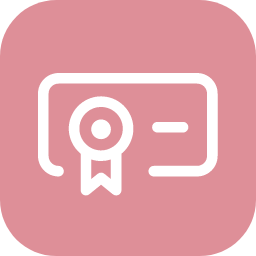 07.07.2022 10:45:57GMT+00:00Allegato: (modello “A”) - File EXCELRegione Abruzzo - Contrassegno Elettronico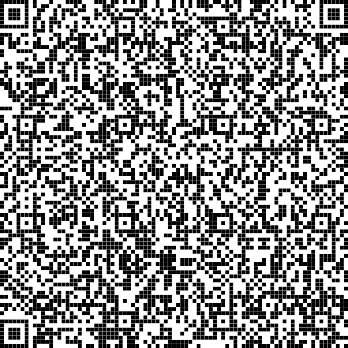 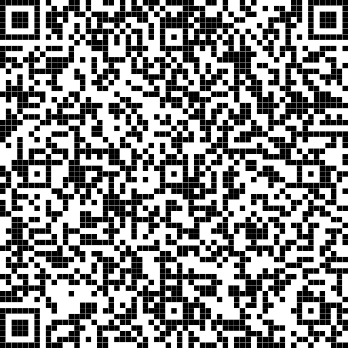 TIPO CONTRASSEGNOQR CodeIMPRONTA DOC 7FB81D89D8CDB9B6E6488C98591FF878E876CC29373C01BE2B35286F539888CDFirme digitali presenti nel documento originaleFirma in formato p7m: NICOLETTA BUCCO Firma in formato pdf: PIETRO QUARESIMALEDati contenuti all'interno del Contrassegno ElettronicoPosta in partenzaNumero protocollo 0264260/22 Data protocollo 08/07/2022Credenziali di Accesso per la Verifica del Contrassegno ElettronicoURL IDENTIFICATIVOhttp://app.regione.abruzzo.it/PortaleGlifo RAHNRDU-111440PASSWORDBNpjQDATA SCADENZASenza scadenzaScansiona il codice a lato per verificare il documento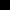 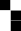 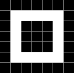 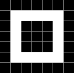 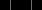 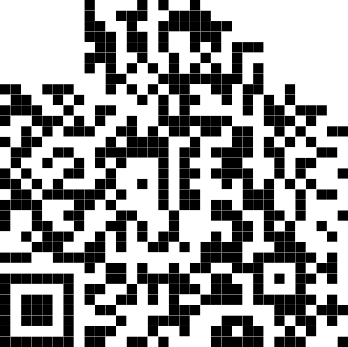 